Perancangan Eksperimen Menggunakan Simulasi Komputer untuk……….. dengan Tujuan………………Nama Mahasiswa*Telkom University; Email: emailtelu@students.telkomuniversity.ac.idAbstractYour abstract. Lorem ipsum dolor sit amet, consectetuer adipiscing elit. Aenean commodo ligula eget dolor. Aenean massa. Lorem ipsum dolor sit amet, consectetuer adipiscing elit. Aenean commodo ligula eget dolor. Aenean massa.Keywords: preprint, postprint, inarxiv, repository, open science1 Unit Eksperimen1.1.  Penjelasan dari objek kajianYour introduction goes here! This template adapted from Devin (2018) and Saderi & Polka (2018).1.2. Teori singkat yang digunakanLorem ipsum dolor sit amet, consectetuer adipiscing elit. Aenean commodo ligula eget dolor. Aenean massa. 1.3 Observasi LapanganLorem ipsum dolor sit amet, consectetuer adipiscing elit. Aenean commodo ligula eget dolor. Aenean massa. 1.4 Identifikasi MasalahLorem ipsum dolor sit amet, consectetuer adipiscing elit. Aenean commodo ligula eget dolor. Aenean massa. 1.5 Menentukan Unit EksperimenLorem ipsum dolor sit amet, consectetuer adipiscing elit. Aenean commodo ligula eget dolor. Aenean massa. 1.6 Menentukan Tujuan simulasiLorem ipsum dolor sit amet, consectetuer adipiscing elit. Aenean commodo ligula eget dolor. Aenean massa. 1.7.Menentukan Persyaratan yang diperlukan dalam membangun model simulasi seperti waktu pengerjaan simulasi. Lorem ipsum dolor sit amet, consectetuer adipiscing elit. Aenean commodo ligula eget dolor. Aenean massa. 2 Faktor-faktor untuk percobaan2.1 Identifkasi faktor/ variabel yang mempengaruhi keluaran sistemLorem ipsum dolor sit amet, consectetuer adipiscing elit. Aenean commodo ligula eget dolor. Aenean massa. 2.2 Mengumpulkan data dan melakukan pengolahan data (analisis input)Lorem ipsum dolor sit amet, consectetuer adipiscing elit. Aenean commodo ligula eget dolor. Aenean massa. 2.3 Mengembangkan model konseptual (OPC, EFD dan influence diagrams).Lorem ipsum dolor sit amet, consectetuer adipiscing elit. Aenean commodo ligula eget dolor. Aenean massa. 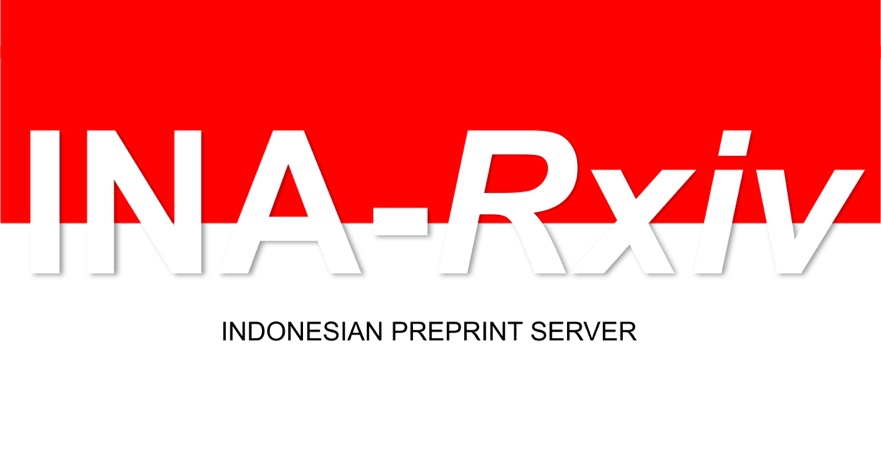 Figure 1 Model Konseptual3 Perancangan model eksperimen3.1 Model SimulasiMelakukan translasi model konspetual  menjadi model simulasi dengan menggunakan bantuan perangkat lunak Promodel atau Flexsim.3.2 Verifikasi dan Validasi Model SimulasiMelakukan verifikasi dan validasi model simulasi yang telah dibangun4 Pengembangan Skenario Simulasi4.1 membangun skenario untuk perbaikan sistem riilLorem ipsum dolor sit amet, consectetuer adipiscing elit. Aenean commodo ligula eget dolor. Aenean massa. 4.2 Menentukan jumlah replikasi untuk terminating simulationLorem ipsum dolor sit amet, consectetuer adipiscing elit. Aenean commodo ligula eget dolor. Aenean massa. 4.3 Menentukan warm-up period untuk non terminating simulation;Lorem ipsum dolor sit amet, consectetuer adipiscing elit. Aenean commodo ligula eget dolor. Aenean massa. 4.4 Menjalankan simulasi sesuai dengan skenario atau model simulasi untuk perbaikan sistem;Lorem ipsum dolor sit amet, consectetuer adipiscing elit. Aenean commodo ligula eget dolor. Aenean massa. 4.5 Melakukan comparing system;Lorem ipsum dolor sit amet, consectetuer adipiscing elit. Aenean commodo ligula eget dolor. Aenean massa. 5 Analisis dan Rekomendasi5.1 AnalisisMelakukan analisis terhadap hasil dan melaporkan hasil simulasi 5.2 RekomendasiRekomendasi saran perbaikan sistem.References Devin. (2018). engrXiv template. Retrieved from https://www.overleaf.com/latex/templates/engrxiv-template/ttrnvgdkgcgySaderi, D., & Polka, J. (2018). Anatomy of a preprint. https://doi.org/10.6084/m9.figshare.7207355.v1